Во исполнение протокола № 86 областного штаба по предупреждению завоза и распространения новой коронавирусной инфекции от 30 октября 2020 года  п р и к а з ы в а ю:1. Декану факультета среднего профессионального образования Камаевой Т.С. организовать обучение по образовательным программам среднего профессионального образования преимущественно с применением дистанционных образовательных технологий и электронного обучения с 05.11.2020 по 15.11.2020 за исключением проведения промежуточной аттестации и программ производственной практики.2. Заместителю директора по учебно-методической работе Тришкиной Н.И. обеспечить размещение настоящего приказа на официальном сайте института в разделе «Институт – Противодействие распространению коронавирусной инфекции».3. Контроль за исполнением настоящего приказа возложить на заместителя директора по учебно-методической работе Тришкину Н.И. Исполняющий обязанности директора				      Н.И. ТришкинаСОГЛАСОВАНО:Начальник юридического отдела					      В.Н. Катанова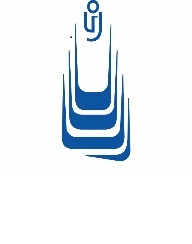 МИНОБРНАУКИ РОССИИОрский гуманитарно-технологическийинститут (филиал)федерального государственногобюджетного образовательного учреждения высшего образования«Оренбургский государственный университет»(Орский гуманитарно-технологический институт (филиал) ОГУ)П Р И К А З02.11.2020 № 130г. ОрскОб организации учебного процесса с 05.11.2020 по 15.11.2020 на факультете среднего профессионального образования